РОССИЙСКАЯ ФЕДЕРАЦИЯИвановская область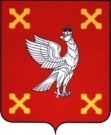 Администрация  Шуйского муниципального районаПОСТАНОВЛЕНИЕот   13.05.2013                                             № 263 -пг. ШуяОб утверждении Положения об организации и проведении конкурса на замещение вакантной  должности руководителя  муниципального образовательного  учрежденияВ соответствии  со статьями 16, 18, 275 Трудового кодекса Российской Федерации, Федеральным законам от 06.10.2003 N 131-ФЗ "Об общих принципах организации местного самоуправления в Российской Федерации» (в действующей редакции), Законом РФ от 10.07.1992  N 3266-1 "Об образовании" (в действующей редакции),  руководствуясь Уставом Шуйского муниципального района, Администрация Шуйского муниципального района постановляет:1. Утвердить Положение об организации и проведении конкурса на замещение вакантной должности руководителя муниципального образовательного учреждения (прилагается).2. Контроль за исполнением настоящего постановления возложить на Начальника Управления образования администрации Шуйского муниципального района Луковкину Е.А.3. Настоящее постановление вступает в силу с момента опубликования.Глава администрацииШуйского муниципального района                                              И.А. Митин  